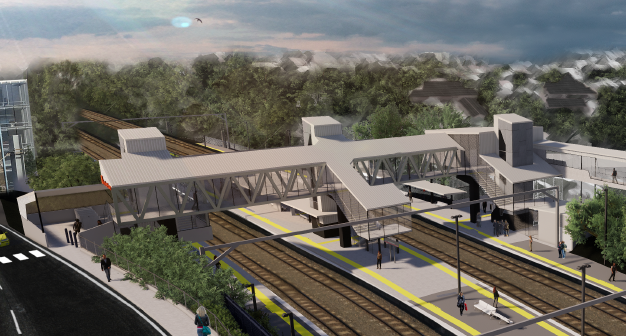 Night and weekend works – overhead and track activities   June 2020As part of ongoing early works for the Auchenflower station accessibility upgrade, Queensland Rail will undertake overhead line infrastructure works and associated activities on selected nights in June, each night from 9pm to 4am the next day (weather and construction conditions permitting). These works have been scheduled at night, when there is reduced rail traffic and the power to the overhead lines is switched off. Track work will also be undertaken during the scheduled weekend track closure on Saturday 13 and Sunday 14 June.Residents near the station may experience some noise associated with construction activity, the operation of machinery and the movement of vehicles and equipment around the work zone. Every effort will be made to minimise disruption and we apologise for any inconvenience as we undertake these important early works.During works, traffic management will be in operation in Eagle Terrace near the entrance to the station carpark and we ask motorists to drive to the changed road conditions. Local access will be maintained at the instruction of the traffic controller.Overview of worksNovel Coronavirus (COVID-19) – Queensland Rail is committed to keeping essential rail services operating for Queenslanders during this challenging time and to do this, network maintenance and critical capital works must continue. To support workforce safety, Queensland Rail has implemented a number of additional control measures related to COVID-19 management. We will continue to take the necessary precautions to ensure the ongoing health and wellbeing of our team and the communities in which we operate.The Auchenflower station accessibility upgrade is part of the State Government’s $357 million investment to upgrade stations across the South East Queensland network, making them accessible for all customers. For more information, please contact the project’s community team on free call 1800 722 203 or email stationsupgrade@qr.com.auSign up at queenslandrail.com.au/EmailNotification or contact us if you prefer to receive paper copies.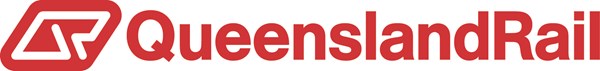 LocationDates and hours of workType of workAuchenflower station, carpark and rail corridor Eagle Terrace (near carpark) Rail corridor access gates (near Dixon Street and Eagle Terrace/Cue Street)Night works:9pm to 4am the next day on:Thursday 4 JuneMonday 8 JuneWednesday 10 JuneThursday 11 June(over 4 separate nights)Weekend works (track closure):Saturday 13 and Sunday 14 June (day works only)Overhead infrastructure works involving:installation of steel masts and overhead line equipment and removal of old maststrack works – cutting, moving and welding rail operation of a large crane, trucks, on-track vehicles and machinery with flashing lights and reversing beepershand-held tools and powered equipmentmovement of personnel and vehicles around the station and in the rail corridortraffic management on Eagle Terrace near carpark portable lighting towers in use at night.